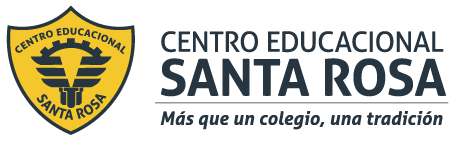 DIRECCIÓN ACADÉMICADEPARTAMENTO DE ELECTRÓNICARespeto – Responsabilidad – Resiliencia – Tolerancia 
 La siguiente guía debes imprimirla  o copiarla,  para desarrollarla y pegarla en el  cuaderno respectivo del módulo de especialidad:         Circuitos Integrados DigitalesLa circuitería total para implementar el trabajo: tres circuitos integrados (7432, 7404 y 7408) correctamente alimentados, dos pulsadores para las entradas A y B, y tres diodos LED que se encenderán cuando tengamos un 1 en la salida de las tres puertas lógicas que utilizaremos: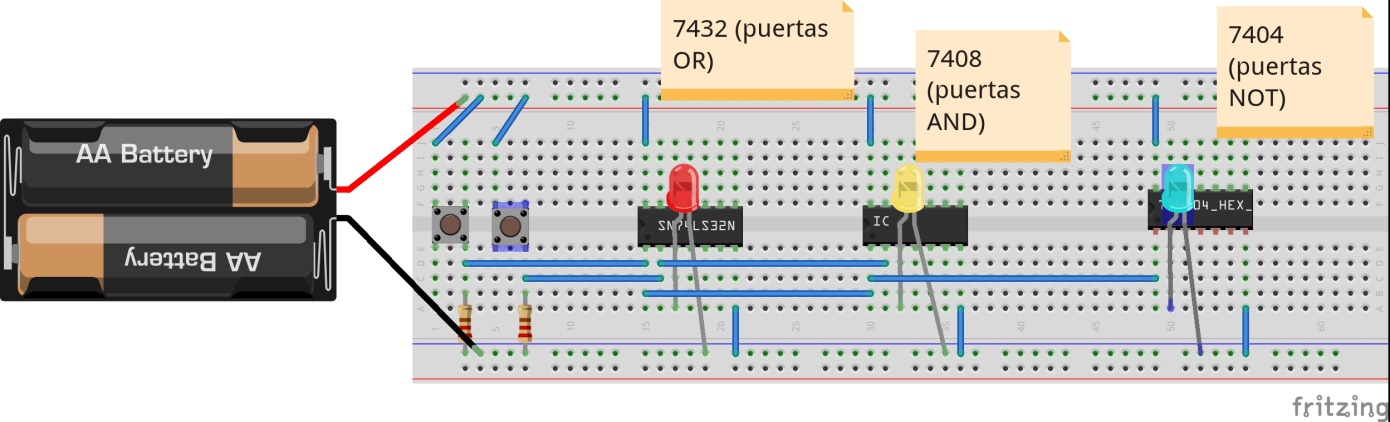 Así las cosas, si (y sólo SI) has hecho todo bien, cada diodo se comportará del siguiente modo:El diodo rojo (o el que hayas conectado al 7432) se encenderá si pulsamos el botón A O el B.El diodo amarillo (o el que hayas conectado al 7408) se encendera sólo si pulsamos el botón A Y el B (simultáneamente).El diodo azul ( o el que hayas conectado al 7404) se encenderá sólo mientras NO PULSES la entrada (A) correspondienteCircuito en ProtoboardElementos  utilizadosProtoboard         El protoboard es una herramienta casi indispensable para realizar pequeños proyectos electrónicos informales. La forma en la que el protoboard funciona es muy sencilla y aunque existen de diferentes tamaños, todos funcionan de la misma manera.         El protoboard está compuesto por un arreglo de filas y columnas con pequeños orificios, y en los extremos superior e inferior hay dos filas paralelas las cuales normalmente son continuas  en algunos protoboards existe un canal que corta por la mitad estas filas.Fuente de Poder     La fuente de poder puede ser una batería  o pilas , que sean capas de entregar un voltaje continuo, mediante un puente lo conectaremos al protoboardDiodos leds     Los diodos leds son pequeñas luces que conducen la corriente en un solo sentido y para su conexión se necesita una resistencia limitadora de corriente, la cual regula la intensidad y mantiene un voltaje nominal en el diodo leds y este no se quema.    Los led tienen dos patillas una llamada ánodo y la otra cátodo como se muestra en la figura, en el ánodo se conecta el positivo y en el cátodo el negativo de la fuente, si se invierte este no enciende.Pasos a seguir para armar el proyecto1.- Ubicar el protoboard y los elementos a conectar      -   Batería      -   3 diodos leds      -   2 Resistencias de  220Ω      -   Alambres de conexión      -   Circuitos Integrados 7404 – 7408 – 7432      -   Interruptores Pulsadores2.-  Ubicar cada led  con las respectivas resistencias en serie resistencia3.-  Unir cada  elementos en protoboard4.-  Conectar la fuente de poder5.-  Observar los resultados       Configuración de los Circuitos IntegradosRecuerda consultar al Profesor Marco Guzmán ó Profesor Oscar Conejero al correo electrónico electronicacestarosa@gmail.com si tienes algunas preguntas o dudas.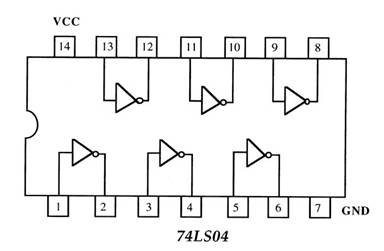 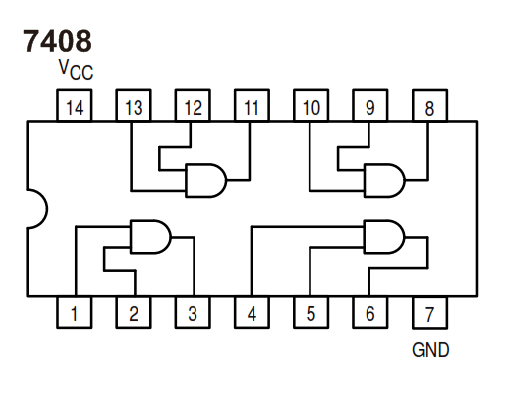 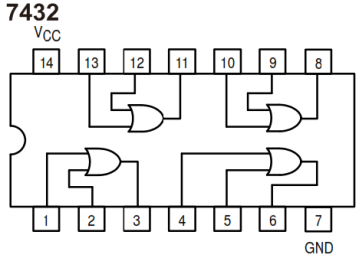 